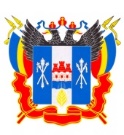 МИНИСТЕРСТВО ОБЩЕГО И ПРОФЕССИОНАЛЬНОГО ОБРАЗОВАНИЯ РОСТОВСКОЙ ОБЛАСТИГОСУДАРСТВЕННОЕ КАЗЕННОЕ ОБЩЕОБРАЗОВАТЕЛЬНОЕ УЧРЕЖДЕНИЕРОСТОВСКОЙ ОБЛАСТИ «ЗЕРНОГРАДСКАЯ СПЕЦИАЛЬНАЯ ШКОЛА-ИНТЕРНАТ»(ГКОУ РО «ЗЕРНОГРАДСКАЯ СПЕЦИАЛЬНАЯ ШКОЛА-ИНТЕРНАТ»)                                                                                                                                        УТВЕРЖДЕН                                                                                                                                    приказом ГКОУ РО                                                                                                                                                                                                                                                                                                                                                                                                                                                              Зерноградская специальная школа-интернат»                                                                                                                                  от   30.08.2021  №   363_                                                                                                                                                                                                                                                                                        Директор______________________ В. Н. Харченко   ПЛАНПО ОРГАНИЗАЦИИ ВНУТРИШКОЛЬНОГО КОНТРОЛЯна 2021-2022 учебный годСЕНТЯБРЬСЕНТЯБРЬСЕНТЯБРЬСЕНТЯБРЬСЕНТЯБРЬСЕНТЯБРЬСЕНТЯБРЬСЕНТЯБРЬСЕНТЯБРЬСЕНТЯБРЬСЕНТЯБРЬСЕНТЯБРЬ№ п/пСодержание контроляСодержание контроляСодержание контроляЦель и задачи контроляВид контроляВид контроляФормы отражения результатовФормы отражения результатовФормы отражения результатовОтветственныйОтветственный1222344555661.Проверка своевременной явки учащихся к началу занятий. Комплектование классов, группПроверка своевременной явки учащихся к началу занятий. Комплектование классов, группПроверка своевременной явки учащихся к началу занятий. Комплектование классов, группСоздание условий для успешной адаптации в школьном коллективеПредупредительныйконтрольПредупредительныйконтрольСовещание при директореСовещание при директореСовещание при директореПлеханова О.ВГалкина Л.А.Ханова Т.В.Плеханова О.ВГалкина Л.А.Ханова Т.В.2.Утверждение расписания уроков учителей,  внеурочных и коррекционно-развивающих занятий, занятий по программам дополнительного образования, графика работы воспитателей,  графиков дежурстваУтверждение расписания уроков учителей,  внеурочных и коррекционно-развивающих занятий, занятий по программам дополнительного образования, графика работы воспитателей,  графиков дежурстваУтверждение расписания уроков учителей,  внеурочных и коррекционно-развивающих занятий, занятий по программам дополнительного образования, графика работы воспитателей,  графиков дежурстваОрганизация единого режима школы-интернатаАдминистративныйконтрольАдминистративныйконтрольПриказыПриказыПриказыПлеханова О.В.Галкина Л.А.Ханова Т.В.Харченко В.Н.Плеханова О.В.Галкина Л.А.Ханова Т.В.Харченко В.Н.3.Организация и утверждение тарификации педагогических работниковОрганизация и утверждение тарификации педагогических работниковОрганизация и утверждение тарификации педагогических работниковСоблюдение правил Трудового кодекса РФАдминистративный контрольАдминистративный контрольПриказПриказПриказХарченко В.Н.Плеханова О.В.Ханова Т.В.Галкина Л.А.Харченко В.Н.Плеханова О.В.Ханова Т.В.Галкина Л.А.4.Проверка готовности педагогических работников к началу учебного года. Утверждение плана работы методических объединений, кружковой работы, графиков открытых уроков, воспитательских занятий,  внеклассных мероприятий,  рабочих программ по предметам учебного плана и дополнительному образованиюПроверка готовности педагогических работников к началу учебного года. Утверждение плана работы методических объединений, кружковой работы, графиков открытых уроков, воспитательских занятий,  внеклассных мероприятий,  рабочих программ по предметам учебного плана и дополнительному образованиюПроверка готовности педагогических работников к началу учебного года. Утверждение плана работы методических объединений, кружковой работы, графиков открытых уроков, воспитательских занятий,  внеклассных мероприятий,  рабочих программ по предметам учебного плана и дополнительному образованиюРазработка рабочих программ и тематического планирования предметов, учебных курсов (на основании письма Департамента госполитики РФ от 28.10.2015 № 08-1786)Диагностический           контрольДиагностический           контрольСовещание при директореСовещание при директореСовещание при директореПлеханова О.В.Ханова Т.В.Галкина Л.А.Плеханова О.В.Ханова Т.В.Галкина Л.А.5.Проверка обеспечения обучающихся, воспитанников одеждой, учебниками, школьными принадлежностями, спортивной формойПроверка обеспечения обучающихся, воспитанников одеждой, учебниками, школьными принадлежностями, спортивной формойПроверка обеспечения обучающихся, воспитанников одеждой, учебниками, школьными принадлежностями, спортивной формойМатериально-техническое обеспечение учебно-воспитательного процессаАдминистративныйконтрольАдминистративныйконтрольСовещание при директореСовещание при директореСовещание при директореХарченко В.Н.Плеханова О.В.Галкина Л.А.Луговая И.А.Харченко В.Н.Плеханова О.В.Галкина Л.А.Луговая И.А.6.Информация о статистической отчетности ОО-1Информация о статистической отчетности ОО-1Информация о статистической отчетности ОО-1Предоставление сведений об ОУ, реализующим программы общего образованияАдминистративныйконтрольАдминистративныйконтрольСовещание при директореСовещание при директореСовещание при директореПлеханова О.В.Плеханова О.В.7.Проверка документации по охране жизни и здоровья обучающихся,  технике безопасности и противопожарной охране в школе-интернатеПроверка документации по охране жизни и здоровья обучающихся,  технике безопасности и противопожарной охране в школе-интернатеПроверка документации по охране жизни и здоровья обучающихся,  технике безопасности и противопожарной охране в школе-интернатеОбеспечение комплексной безопасности в образовательном учрежденииАдминистративныйконтрольАдминистративныйконтрольПриказПриказПриказПушкарев С.А.Невечерина Е.С.Плеханова О.В.Галкина Л.А.Пушкарев С.А.Невечерина Е.С.Плеханова О.В.Галкина Л.А.8.Определение уровня готовности к обучению в школе обучающихся,    1 (1 доп.) классов с целью уточнения структуры дефекта и дальнейшего учебно-коррекционного сопровожденияОпределение уровня готовности к обучению в школе обучающихся,    1 (1 доп.) классов с целью уточнения структуры дефекта и дальнейшего учебно-коррекционного сопровожденияОпределение уровня готовности к обучению в школе обучающихся,    1 (1 доп.) классов с целью уточнения структуры дефекта и дальнейшего учебно-коррекционного сопровожденияИзучение реальных учебных возможностей обучающихся 1    (1 дополнительных) классовДиагностический                                   контрольДиагностический                                   контрольПриказПриказПриказХанова Т.В.Ливада И.П.Кучеренко Е.Л.Ханова Т.В.Ливада И.П.Кучеренко Е.Л.9.Проверка  карт физического, неврологического состояния обучающихся, определение групп здоровьяПроверка  карт физического, неврологического состояния обучающихся, определение групп здоровьяПроверка  карт физического, неврологического состояния обучающихся, определение групп здоровьяРеализация индивидуального подхода  к здоровьесбережениюДиагностическийконтрольДиагностическийконтрольШкольный ПМПкШкольный ПМПкШкольный ПМПкХарченко В.Н.Ханова Т.В.Лыхманюк О.Д.Харченко В.Н.Ханова Т.В.Лыхманюк О.Д.10.Анализ результатов обследования состояния устной и письменной речи  обучающихся,  1-10 классовАнализ результатов обследования состояния устной и письменной речи  обучающихся,  1-10 классовАнализ результатов обследования состояния устной и письменной речи  обучающихся,  1-10 классовИзучение уровня реальных учебных возможностейДиагностический  контрольДиагностический  контрольСовещание при директореСовещание при директореСовещание при директореХанова Т.В.Ханова Т.В.11.Диагностическая проверка навыка  чтения  у  обучающихся 2-4 классовДиагностическая проверка навыка  чтения  у  обучающихся 2-4 классовДиагностическая проверка навыка  чтения  у  обучающихся 2-4 классовИзучение уровня реальных учебных возможностейДиагностический                         контрольДиагностический                         контрольПриказПриказПриказХанова Т.В.Ханова Т.В.12.Организация быта воспитанниковОрганизация быта воспитанниковОрганизация быта воспитанниковСоздание комфортных условий для проживания воспитанниковФронтальный  контрольФронтальный  контрольПриказПриказПриказПушкарёв С.А.Галкина Л.А.Пушкарёв С.А.Галкина Л.А.13.Мониторинг уровня воспитанности обучающихся по результатам входной диагностикиМониторинг уровня воспитанности обучающихся по результатам входной диагностикиМониторинг уровня воспитанности обучающихся по результатам входной диагностикиОпределение уровня уровня воспитанности и основ социальной адаптацииДиагностический контрольДиагностический контрольСовещание при директореСовещание при директореСовещание при директореГалкина Л.А.,Наний Л.А.Галкина Л.А.,Наний Л.А.14.Проверка санитарного состояния и учебно-методической готовности классов, кабинетов, мастерских, спортзала, спальных комнат, игровыхПроверка санитарного состояния и учебно-методической готовности классов, кабинетов, мастерских, спортзала, спальных комнат, игровыхПроверка санитарного состояния и учебно-методической готовности классов, кабинетов, мастерских, спортзала, спальных комнат, игровыхМатериально-техническое и гигиеническое обеспечение учебно-воспитательного процессаОбзорный  контрольОбзорный  контроль     Приказы     Приказы     ПриказыПушкарёв С.А.Плеханова О.В.Ханова Т.В.Галкина Л.А.Пушкарёв С.А.Плеханова О.В.Ханова Т.В.Галкина Л.А.15.Мониторинг  движения обучающихся  школы-интерната по состоянию на 15 сентябряМониторинг  движения обучающихся  школы-интерната по состоянию на 15 сентябряМониторинг  движения обучающихся  школы-интерната по состоянию на 15 сентябряОбеспечение своевременного оформления документации по движению учащихсяАдминистративный контрольАдминистративный контрольОтчет по движению обучающихсяОтчет по движению обучающихсяОтчет по движению обучающихсяПлеханова О.В.Плеханова О.В.16.Мониторинг уровня обученности обучающихся по результатам входного контроляМониторинг уровня обученности обучающихся по результатам входного контроляМониторинг уровня обученности обучающихся по результатам входного контроляОпределение уровня уровня обученности Диагностический контрольДиагностический контрольАналитическая справкаАналитическая справкаАналитическая справкаПлеханова Скидело О.С.,Костенко О.С.Плеханова Скидело О.С.,Костенко О.С.17.Организация дополнительного образования и его роль в социальной адаптации детейОрганизация дополнительного образования и его роль в социальной адаптации детейОрганизация дополнительного образования и его роль в социальной адаптации детейФормирование творческих основ личности и самооценки обучающихся и воспитанниковКомплексно-обобщающий контрольКомплексно-обобщающий контрольПриказПриказПриказГалкина Л.АГалкина Л.А18.Проверка планов индивидуальных и групповых занятий учителей-логопедовПроверка планов индивидуальных и групповых занятий учителей-логопедовПроверка планов индивидуальных и групповых занятий учителей-логопедовСоответствие   планов индивидуальному речевому развитию учащихся, воспитанниковИндивидуальный контрольИндивидуальный контрольСправка. Совещание при директореСправка. Совещание при директореСправка. Совещание при директореХанова Т.В.Ханова Т.В.19.Оформление, хранение личных дел обучающихсяОформление, хранение личных дел обучающихсяОформление, хранение личных дел обучающихсяВыполнение требований по оформлению и хранению личных дел обучающихся Административный контроль Административный контроль Аналитическая справка, приказАналитическая справка, приказАналитическая справка, приказПлеханова О.В.,Ханова Т.В.Плеханова О.В.,Ханова Т.В.20.Оформление и  ведение всех видов журналов (классные журналы, журналы по внеурочной деятельности, коррекционно-развивающим занятиям, дополнительному образованию)Оформление и  ведение всех видов журналов (классные журналы, журналы по внеурочной деятельности, коррекционно-развивающим занятиям, дополнительному образованию)Оформление и  ведение всех видов журналов (классные журналы, журналы по внеурочной деятельности, коррекционно-развивающим занятиям, дополнительному образованию)Выполнение требований по ведению всех видов журналов (классные журналы, журналы по внеурочной деятельности, коррекционно-развивающим занятиям, дополнительному образованию)Административный контроль Административный контроль Аналитическая справка, приказАналитическая справка, приказАналитическая справка, приказПлеханова О.В.,Ханова Т.В.,Галкина Л.А.Плеханова О.В.,Ханова Т.В.,Галкина Л.А.21.Организация и сопровождение  работы учителей по ведению школьной документации (журналов всех видов, школьный дневник, тетрадь взаимодействия)Организация и сопровождение  работы учителей по ведению школьной документации (журналов всех видов, школьный дневник, тетрадь взаимодействия)Организация и сопровождение  работы учителей по ведению школьной документации (журналов всех видов, школьный дневник, тетрадь взаимодействия)Предоставление участникам образовательных отношений своевременной информации об учебных достижениях обучающихся Административный контроль Административный контроль Совещание при заместителях директора по УВР, КР, ВРСовещание при заместителях директора по УВР, КР, ВРСовещание при заместителях директора по УВР, КР, ВРПлеханова О.В.,Ханова Т.В.,Галкина Л.А.Плеханова О.В.,Ханова Т.В.,Галкина Л.А.22.Организация  КТД «Путешествие в страну знаний»Организация  КТД «Путешествие в страну знаний»Организация  КТД «Путешествие в страну знаний»Укрепление школьных традицийТекущий контрольТекущий контрольПриказПриказПриказГалкина Л.А.Ханова Т.В.Галкина Л.А.Ханова Т.В.23.Организация «Недели Здоровья» по плану ДОО «ВДС»Организация «Недели Здоровья» по плану ДОО «ВДС»Организация «Недели Здоровья» по плану ДОО «ВДС»Формирование здорового образа жизниАдминистративный контрольАдминистративный контрольПриказПриказПриказГалкина Л.А.Дарморез Н.Е.,учителя физкультурыГалкина Л.А.Дарморез Н.Е.,учителя физкультуры24.Открытие месячника :«Безопасности и гражданской защиты детей»Школьное самоуправление в организации акции «Красный, жёлтый, Зелёный»- профилактическая работа по ПДДОткрытие месячника :«Безопасности и гражданской защиты детей»Школьное самоуправление в организации акции «Красный, жёлтый, Зелёный»- профилактическая работа по ПДДОткрытие месячника :«Безопасности и гражданской защиты детей»Школьное самоуправление в организации акции «Красный, жёлтый, Зелёный»- профилактическая работа по ПДДРаспределение обязанностей по сектораТекущий контрольТекущий контрольПриказПриказПриказГалкина Л.А.Галкина Л.А.25.Акция ДОО «ВДС»- «Добрая дорога детства»Автопробег  по местам боевой славы Зерноградского районаАкция ДОО «ВДС»- «Добрая дорога детства»Автопробег  по местам боевой славы Зерноградского районаАкция ДОО «ВДС»- «Добрая дорога детства»Автопробег  по местам боевой славы Зерноградского районаВоспитание гражданственности, патриотизмаТекущий контрольТекущий контрольПриказПриказПриказГалкина Л.А.Галкина Л.А.26.Контроль за организацией участия в  районном фестивале национальных культур «В единстве и согласии  - сила России!»Контроль за организацией участия в  районном фестивале национальных культур «В единстве и согласии  - сила России!»Контроль за организацией участия в  районном фестивале национальных культур «В единстве и согласии  - сила России!»Развитие межнациональных традицийТекущий контрольТекущий контрольПриказПриказПриказГалкина Л.А.,Даморез Н.Е., педагоги ДОДГалкина Л.А.,Даморез Н.Е., педагоги ДОД27.Проверка классных комнат, кабинетов,  мастерской по обработке ткани, спортивного и гимнастического залов, спальных комнат Проверка классных комнат, кабинетов,  мастерской по обработке ткани, спортивного и гимнастического залов, спальных комнат Проверка классных комнат, кабинетов,  мастерской по обработке ткани, спортивного и гимнастического залов, спальных комнат Подготовка к учебному годуОбзорный контрольОбзорный контрольЗаседания МОЗаседания МОЗаседания МОХарченко В.Н.,Плеханова О.В.Ханова Т.В.Галкина Л.А.Харченко В.Н.,Плеханова О.В.Ханова Т.В.Галкина Л.А.ОКТЯБРЬОКТЯБРЬОКТЯБРЬОКТЯБРЬОКТЯБРЬОКТЯБРЬОКТЯБРЬОКТЯБРЬОКТЯБРЬОКТЯБРЬОКТЯБРЬОКТЯБРЬ1223334455661.Организация праздника «Учитель – это призвание!» ( День дублёра)Организация праздника «Учитель – это призвание!» ( День дублёра)Поднятие престижа учительской профессииПоднятие престижа учительской профессииПоднятие престижа учительской профессии         Текущий контроль         Текущий контрольПриказПриказГалкина Л.А.                                                                       Наний Л.А..Галкина Л.А.                                                                       Наний Л.А..2.Проверка документации о  работе с детьми «группы риска» и неблагополучными  семьямиПроверка документации о  работе с детьми «группы риска» и неблагополучными  семьямиРабота с детьми, оказавшимися в трудной жизненной ситуацииРабота с детьми, оказавшимися в трудной жизненной ситуацииРабота с детьми, оказавшимися в трудной жизненной ситуацииФронтальный контрольФронтальный контрольСправка.Совет профилактикиСправка.Совет профилактикиГалкина Л.А.Кучеренко Е.Л.Галкина Л.А.Кучеренко Е.Л.3.Организация мероприятий, посвященных 57-й годовщине со дня образования школы-интернат: КТД «С днем рождения, любимая школа»Организация мероприятий, посвященных 57-й годовщине со дня образования школы-интернат: КТД «С днем рождения, любимая школа»Преемственность поколений и соблюдение традицийПреемственность поколений и соблюдение традицийПреемственность поколений и соблюдение традицийАдминистративныйконтрольАдминистративныйконтрольПриказПриказГалкина Л.А.Плеханова О.В.Ханова Т.В.Пушкарёв С.А.Галкина Л.А.Плеханова О.В.Ханова Т.В.Пушкарёв С.А.4.Проверка дифференцированного подхода к физической нагрузке  обучающихся на уроках физкультуры в соответствие с группой здоровья детейПроверка дифференцированного подхода к физической нагрузке  обучающихся на уроках физкультуры в соответствие с группой здоровья детейИспользование здоровьесберегающих технологий в спортивно-оздоровительной работеИспользование здоровьесберегающих технологий в спортивно-оздоровительной работеИспользование здоровьесберегающих технологий в спортивно-оздоровительной работеПерсональный контрольПерсональный контрольАналитическаясправка, приказ.Совещание при директореАналитическаясправка, приказ.Совещание при директореПлеханова О.В.Плеханова О.В.5.Организация   наставничества в работе с молодыми специалистамиОрганизация   наставничества в работе с молодыми специалистамиПовышение уровня профессиональной компетентности педагоговПовышение уровня профессиональной компетентности педагоговПовышение уровня профессиональной компетентности педагоговПредупредительныйКонтрольПредупредительныйКонтрольПриказПриказПлеханова О.В.Ханова Т.В.Галкина Л.А.Плеханова О.В.Ханова Т.В.Галкина Л.А.6.Контроль за организацией питания обучающихся, имеющих хронические заболеванияКонтроль за организацией питания обучающихся, имеющих хронические заболеванияРеализация программы по укреплению здоровьяРеализация программы по укреплению здоровьяРеализация программы по укреплению здоровьяДиагностический контрольДиагностический контрольСправка.Совещание при директореСправка.Совещание при директореХарченко В.Н.Врач-педиатрДиет.сестраХарченко В.Н.Врач-педиатрДиет.сестра7.Организация работы по подготовке и проведению аттестации педагогов, административно-управленческого персоналаОрганизация работы по подготовке и проведению аттестации педагогов, административно-управленческого персоналаСоответствие профессиональной компетентности педагогов занимаемой должностиСоответствие профессиональной компетентности педагогов занимаемой должностиСоответствие профессиональной компетентности педагогов занимаемой должностиАдминистративный контрольАдминистративный контрольСовещание при директореСовещание при директореПлеханова О.В., Ханова Т.В., Галкина Л.А.,Каракозян Ю.М.Плеханова О.В., Ханова Т.В., Галкина Л.А.,Каракозян Ю.М.8.Проверка работы воспитателей и классных руководителей по профилактике правонарушенийПроверка работы воспитателей и классных руководителей по профилактике правонарушенийФормирование самооценки, основ личности и ценностных ориентировФормирование самооценки, основ личности и ценностных ориентировФормирование самооценки, основ личности и ценностных ориентировПредупредительный контроль (5-10 кл.)Предупредительный контроль (5-10 кл.)Совет профилактикиСправкаСовет профилактикиСправкаГалкина Л.А.Кучеренко Е.Л.Ливада И.П.Галкина Л.А.Кучеренко Е.Л.Ливада И.П.9.Диагностика адаптации обучающихся 1-х классов в условиях школьной жизниДиагностика адаптации обучающихся 1-х классов в условиях школьной жизниУстранение возможных последствий психологической перегрузки при переходе на второй уровень обученияУстранение возможных последствий психологической перегрузки при переходе на второй уровень обученияУстранение возможных последствий психологической перегрузки при переходе на второй уровень обученияТематический контрольТематический контрольАналитическая справка, приказАналитическая справка, приказХанова Т.В.,педагог-психолог Ливада И.П.,классные руководители 1х классовХанова Т.В.,педагог-психолог Ливада И.П.,классные руководители 1х классов10.Диагностика адаптации обучающихся 5-х классов в условиях кабинетной системы обученияДиагностика адаптации обучающихся 5-х классов в условиях кабинетной системы обученияУстранение возможных последствий психологической перегрузки при переходе на третий уровень обученияУстранение возможных последствий психологической перегрузки при переходе на третий уровень обученияУстранение возможных последствий психологической перегрузки при переходе на третий уровень обученияТематический контрольТематический контрольАналитическая справка, приказАналитическая справка, приказПлеханова О.В., педагог-психолог Кучеренко Е.Л., классные руководители 5х классовПлеханова О.В., педагог-психолог Кучеренко Е.Л., классные руководители 5х классов11.Результаты обследования  состояния ВПФ и уровня познавательной деятельности у обучающихся 1 (1 доп.), 4-5 классовРезультаты обследования  состояния ВПФ и уровня познавательной деятельности у обучающихся 1 (1 доп.), 4-5 классовВыявление уровня актуального психофизического развития обучающихсяВыявление уровня актуального психофизического развития обучающихсяВыявление уровня актуального психофизического развития обучающихсяПерсональный контроль Персональный контроль ПриказПриказХанова Т.В.Ханова Т.В.12.Контроль за соблюдением единого режима школы-интерната, проведением режимных моментовКонтроль за соблюдением единого режима школы-интерната, проведением режимных моментовФормирование навыков общения в коллективной деятельности школьников, как основы  новой социальной ситуации развитияФормирование навыков общения в коллективной деятельности школьников, как основы  новой социальной ситуации развитияФормирование навыков общения в коллективной деятельности школьников, как основы  новой социальной ситуации развитияФронтальный контрольФронтальный контрольСовещание при директореСовещание при директореПлеханова О.В.,Ханова Т.В., Галкина Л.А.Плеханова О.В.,Ханова Т.В., Галкина Л.А.13.Проверка  выполнения функциональных обязанностей обслуживающим персоналом школы-интерната с целью обеспечения комфортных условий проживания  обучающихсяПроверка  выполнения функциональных обязанностей обслуживающим персоналом школы-интерната с целью обеспечения комфортных условий проживания  обучающихсяИсполнение должностных обязанностей обслуживающим персоналом школы-интернатаИсполнение должностных обязанностей обслуживающим персоналом школы-интернатаИсполнение должностных обязанностей обслуживающим персоналом школы-интернатаАдминистративный  контрольАдминистративный  контрольСправка. Совещание при директореСправка. Совещание при директореХарченко В.Н.Пушкарёв С.А.Галкина Л.А.Харченко В.Н.Пушкарёв С.А.Галкина Л.А.14.Проверка работы педагогов дополнительного образования с целью обеспечения максимальной занятости  обучающихся, во внеурочное времяПроверка работы педагогов дополнительного образования с целью обеспечения максимальной занятости  обучающихся, во внеурочное времяРоль дополнительного образования в организации досуговой деятельности обучающихсяРоль дополнительного образования в организации досуговой деятельности обучающихсяРоль дополнительного образования в организации досуговой деятельности обучающихсяФронтальный контрольФронтальный контрольМОвоспитателейМОвоспитателейГалкина Л.А.Наний Л.А.Галкина Л.А.Наний Л.А.15.Проведение цикла бесед по противопожарной безопасности с сотрудникамиПроведение цикла бесед по противопожарной безопасности с сотрудникамиФормирование умений и действий в ЧСФормирование умений и действий в ЧСФормирование умений и действий в ЧСПредупредительный контрольПредупредительный контрольПриказ
Приказ
Пушкарёв С.А.Невечерина Е.С.Пушкарёв С.А.Невечерина Е.С.16.Контроль проведения 22 октября -Международный день библиотек.Организация и проведение  Библиотечного – урока: «Кто много читает, тот -  много знает!»Контроль проведения 22 октября -Международный день библиотек.Организация и проведение  Библиотечного – урока: «Кто много читает, тот -  много знает!»Воспитание любви к чтению, активизация познавательного интересаВоспитание любви к чтению, активизация познавательного интересаВоспитание любви к чтению, активизация познавательного интересаТематический контрольТематический контрольПриказПриказГалкина Л.А.Педагог- библиотекарьП/ОКл. руководителиГалкина Л.А.Педагог- библиотекарьП/ОКл. руководители17.Организация и проведение урока-мужества в школьном музее «Боевой славы». День памяти жертв политических репрессийОрганизация и проведение урока-мужества в школьном музее «Боевой славы». День памяти жертв политических репрессийВоспитание гражданско-патриотических чувствВоспитание гражданско-патриотических чувствВоспитание гражданско-патриотических чувствТематический контрольТематический контрольПриказПриказГалкина Л.А.Галкина Л.А.18.Организация мероприятий «Праздник в осенней позолоте», посвященных Дню пожилого человекаОрганизация мероприятий «Праздник в осенней позолоте», посвященных Дню пожилого человекаВоспитание уважения и заботы к старшему поколениюВоспитание уважения и заботы к старшему поколениюВоспитание уважения и заботы к старшему поколениюТекущий контрольТекущий контрольПриказПриказГалкина Л.А.Галкина Л.А.19.Мониторинг результатов четвертной промежуточной аттестации                       (I четверть) по всем предметам учебного плана в 3-10 классах Мониторинг результатов четвертной промежуточной аттестации                       (I четверть) по всем предметам учебного плана в 3-10 классах Выявления уровня УУД, ЗУНВыявления уровня УУД, ЗУНВыявления уровня УУД, ЗУНИтоговый контрольИтоговый контрольАналитическая справка.ПриказАналитическая справка.ПриказПлеханова О.В.Ханова Т.В.Плеханова О.В.Ханова Т.В.20.Контроль уровня учебных достижений обучающихся 3-10 классов за I четверть учебного годаКонтроль уровня учебных достижений обучающихся 3-10 классов за I четверть учебного годаОсвоение АООП в рамках ФГОС НОО, ООО, ФКГОС ООООсвоение АООП в рамках ФГОС НОО, ООО, ФКГОС ООООсвоение АООП в рамках ФГОС НОО, ООО, ФКГОС ОООПромежуточный  контрольПромежуточный  контрольАналитическая справка.ПриказАналитическая справка.ПриказПлеханова О.В.Плеханова О.В.21.Контроль за реализацией АООП в рамках ФГОС НОО, ФГОС ООО, ФКГОС ООО в 1-10 классах за I четверть учебного годаКонтроль за реализацией АООП в рамках ФГОС НОО, ФГОС ООО, ФКГОС ООО в 1-10 классах за I четверть учебного годаВыявление соответствия выполнения содержания программы в разделе ее практической частиВыявление соответствия выполнения содержания программы в разделе ее практической частиВыявление соответствия выполнения содержания программы в разделе ее практической частиАдминистративный контрольАдминистративный контрольПедсоветПедсоветПлеханова О.В.Плеханова О.В.22.Проверка соблюдения единых требований  при оформлении всех видов журналов (классные журналы, журналы по внеурочной деятельности, коррекционно-развивающим занятиям, дополнительному образованию)Проверка соблюдения единых требований  при оформлении всех видов журналов (классные журналы, журналы по внеурочной деятельности, коррекционно-развивающим занятиям, дополнительному образованию)Соблюдение единых требований к ведению документацииСоблюдение единых требований к ведению документацииСоблюдение единых требований к ведению документацииПредупредительныйконтрольПредупредительныйконтрольСовещание при заместителях директораСовещание при заместителях директораПлеханова О.В.Ханова Т.В.Галкина Л.АПлеханова О.В.Ханова Т.В.Галкина Л.АНОЯБРЬНОЯБРЬНОЯБРЬНОЯБРЬНОЯБРЬНОЯБРЬНОЯБРЬНОЯБРЬНОЯБРЬНОЯБРЬНОЯБРЬНОЯБРЬ1233334455661.Организация  тематической недели:- «Аккорды листопада»,                          - Экологический марафон,                  - КТД -«Земля -наш дом»  Воспитание духовно-нравственных качеств и эстетического вкуса.Расширение знаний по экологии, воспитание бережного отношения к окружающей средеВоспитание духовно-нравственных качеств и эстетического вкуса.Расширение знаний по экологии, воспитание бережного отношения к окружающей средеВоспитание духовно-нравственных качеств и эстетического вкуса.Расширение знаний по экологии, воспитание бережного отношения к окружающей средеВоспитание духовно-нравственных качеств и эстетического вкуса.Расширение знаний по экологии, воспитание бережного отношения к окружающей средеТекущий контрольТекущий контрольПриказПриказГалкина Л.А.Галкина Л.А.2.Проверка формирования навыков    каллиграфического письма у обучающихся 1 (1 доп.) классов  в период обучения грамотеВыявление уровня сформированности графо-моторных навыковВыявление уровня сформированности графо-моторных навыковВыявление уровня сформированности графо-моторных навыковВыявление уровня сформированности графо-моторных навыковПредупредительный  контрольПредупредительный  контрольЗаседание МОЗаседание МОХанова Т.В.руководитель МО  начальных классовХанова Т.В.руководитель МО  начальных классов3.Организация работы по подготовке к государственной итоговой аттестации обучающихся 10 классаРеализация образовательной программы и учебного плана в выпускном классеРеализация образовательной программы и учебного плана в выпускном классеРеализация образовательной программы и учебного плана в выпускном классеРеализация образовательной программы и учебного плана в выпускном классеПредупредительный контрольПредупредительный контрольМОМОПлеханова О.В.Скидело О.С.Костенко О.С.Плеханова О.В.Скидело О.С.Костенко О.С.4.Отслеживание жизненного самоопределения выпускников                 2020-2021 учебного годаСоциальная адаптация выпускников школыСоциальная адаптация выпускников школыСоциальная адаптация выпускников школыСоциальная адаптация выпускников школыПерсональныйКонтрольПерсональныйКонтрольПриказПриказПлеханова О.В.Кучеренко Е.Л.Плеханова О.В.Кучеренко Е.Л.5.Организация и проведение естественно-математического месячника, практического семинара учителей начальных классов и учителей предметов естественно-математического циклаАктивизация познавательной деятельности учащихся и совершенствование педагогического мастерства учителейАктивизация познавательной деятельности учащихся и совершенствование педагогического мастерства учителейАктивизация познавательной деятельности учащихся и совершенствование педагогического мастерства учителейАктивизация познавательной деятельности учащихся и совершенствование педагогического мастерства учителейПредметно-обобщающий контрольПредметно-обобщающий контрольПриказПриказПлеханова О.В.Ханова Т.В.Плеханова О.В.Ханова Т.В.6.Формирование культурно-гигиенических навыков у обучающихся 1 классовСистема работы в режиме здоровьесберегающего подхода к социальной адаптации обучающихсяСистема работы в режиме здоровьесберегающего подхода к социальной адаптации обучающихсяСистема работы в режиме здоровьесберегающего подхода к социальной адаптации обучающихсяСистема работы в режиме здоровьесберегающего подхода к социальной адаптации обучающихсяПредупредительныйконтрольПредупредительныйконтрольСовещание при завучеСовещание при завучеГалкина Л.А.Лыхманюк О.Д.Галкина Л.А.Лыхманюк О.Д.7.Формирование системного подхода к решению проблем охраны здоровья и жизни обучающихся Соблюдение режима дня.Выявление возможной перегрузки обучающихсяСоблюдение режима дня.Выявление возможной перегрузки обучающихсяСоблюдение режима дня.Выявление возможной перегрузки обучающихсяСоблюдение режима дня.Выявление возможной перегрузки обучающихсяФронтальный контрольФронтальный контрольСовещание при        директореСовещание при        директореГалкина Л.А.Ханова Т.В.Галкина Л.А.Ханова Т.В.8.Проверка объема домашних заданий и тетрадей взаимосвязей во 3-10 классахСоблюдение единых требований к коррекционно-воспитательной работеСоблюдение единых требований к коррекционно-воспитательной работеСоблюдение единых требований к коррекционно-воспитательной работеСоблюдение единых требований к коррекционно-воспитательной работеФронтальный контрольФронтальный контрольСправка.Совещание при директореСправка.Совещание при директореПлеханова О.В. Ханова Т.В.Галкина Л.А.Плеханова О.В. Ханова Т.В.Галкина Л.А.9.Преемственность в коррекционной работе учителя начальных классов, логопеда и воспитателя во внеурочное времяРазвитие коммуникативных возможностей детей с ОВЗ и ТНРРазвитие коммуникативных возможностей детей с ОВЗ и ТНРРазвитие коммуникативных возможностей детей с ОВЗ и ТНРРазвитие коммуникативных возможностей детей с ОВЗ и ТНРФронтальный контрольФронтальный контрольЗаседание МОЗаседание МОХанова Т.ВГалкина Л.А.Ханова Т.ВГалкина Л.А.10.Организация участия в районном фестивале «Созвездие» - для детей сирот и детей, оставшихся без попечения родителейОсуществление связей  в интересах детей с ближайшим окружением и социальными партнёрамиОсуществление связей  в интересах детей с ближайшим окружением и социальными партнёрамиОсуществление связей  в интересах детей с ближайшим окружением и социальными партнёрамиОсуществление связей  в интересах детей с ближайшим окружением и социальными партнёрамиАдминистративный контрольАдминистративный контрольГалкина Л.АКучеренко Е.Л.Педагоги ДОДГалкина Л.АКучеренко Е.Л.Педагоги ДОД11.Проверка работы воспитателей и классных руководителей по изучению ПДД и ППБ  с обучающимисяВыявление качества знаний ПДД и ППБ обучающимися, как условия безопасного и здорового образа жизниВыявление качества знаний ПДД и ППБ обучающимися, как условия безопасного и здорового образа жизниВыявление качества знаний ПДД и ППБ обучающимися, как условия безопасного и здорового образа жизниВыявление качества знаний ПДД и ППБ обучающимися, как условия безопасного и здорового образа жизниФронтальный контрольФронтальный контрольПриказПриказГалкина Л.А.Галкина Л.А.12.Проверка работы воспитателей по формированию гражданственности и уважения к правам и свободам человекаВоспитание гражданских качеств, расширение знаний о правах и обязанностяхВоспитание гражданских качеств, расширение знаний о правах и обязанностяхВоспитание гражданских качеств, расширение знаний о правах и обязанностяхВоспитание гражданских качеств, расширение знаний о правах и обязанностяхФронтальный контрольФронтальный контрольСправка совещание при директореСправка совещание при директореГалкина Л.А.Галкина Л.А.13.Организация   КТД «Земля- наш дом родной»Расширение знаний по экологии, воспитание бережного отношения к окружающей средеРасширение знаний по экологии, воспитание бережного отношения к окружающей средеРасширение знаний по экологии, воспитание бережного отношения к окружающей средеРасширение знаний по экологии, воспитание бережного отношения к окружающей средеТекущий контрольТекущий контрольПриказПриказГалкина Л.А.Галкина Л.А.14.Проведение профилактических бесед: «Здоровый человек- здоровое общество»КТД «Мы выбираем жизнь!»Профилактика несчастных случаев.Привитие потребности в здоровом образе жизниПрофилактика несчастных случаев.Привитие потребности в здоровом образе жизниПрофилактика несчастных случаев.Привитие потребности в здоровом образе жизниПрофилактика несчастных случаев.Привитие потребности в здоровом образе жизниАдминистративный контрольАдминистративный контрольСовещание при завучахСовещание при завучахГалкина  Л.А.Галкина  Л.А.15.Проверка соблюдения единых требований  при оформлении всех видов журналов (классные журналы, журналы по внеурочной деятельности, коррекционно-развивающим занятиям, дополнительному образованию)Соблюдение единых требований к ведению документацииСоблюдение единых требований к ведению документацииСоблюдение единых требований к ведению документацииСоблюдение единых требований к ведению документацииПредупредительныйконтрольПредупредительныйконтрольСовещание при заместителях директораСовещание при заместителях директораПлеханова О.В.Ханова Т.В.Галкина Л.АПлеханова О.В.Ханова Т.В.Галкина Л.А16.Проверка работы воспитателей и классных руководителей по профилактике правонарушений, употреблению наркотических и ПАВФормирование самооценки, основ личности и ценностных ориентировФормирование самооценки, основ личности и ценностных ориентировФормирование самооценки, основ личности и ценностных ориентировФормирование самооценки, основ личности и ценностных ориентировПредупредительныйконтроль (5-10 кл.)Предупредительныйконтроль (5-10 кл.)Совет профилактикиСправкаСовет профилактикиСправкаГалкина Л.А.Галкина Л.А.18.Мониторинг  движения обучающихся  школы-интерната по состоянию на 15 ноябряОбеспечение своевременного оформления документации по движению учащихсяОбеспечение своевременного оформления документации по движению учащихсяОбеспечение своевременного оформления документации по движению учащихсяОбеспечение своевременного оформления документации по движению учащихсяАдминистративный контрольАдминистративный контрольОтчет по движению обучающихсяОтчет по движению обучающихсяПлеханова О.В.Плеханова О.В.19.Контроль за подготовкой документации на обучающихся 10 класса для предоставления в ЦПМПК Выполнение единых требований к оформлению документации, соблюдение права обучающихся с ОВЗ на особые условия участия в ГИА-9Выполнение единых требований к оформлению документации, соблюдение права обучающихся с ОВЗ на особые условия участия в ГИА-9Выполнение единых требований к оформлению документации, соблюдение права обучающихся с ОВЗ на особые условия участия в ГИА-9Выполнение единых требований к оформлению документации, соблюдение права обучающихся с ОВЗ на особые условия участия в ГИА-9Предупредительный контрольПредупредительный контрольСовещание при заместителе директораСовещание при заместителе директораПлеханова О.В.Плеханова О.В.ДЕКАБРЬДЕКАБРЬДЕКАБРЬДЕКАБРЬДЕКАБРЬДЕКАБРЬДЕКАБРЬДЕКАБРЬДЕКАБРЬДЕКАБРЬДЕКАБРЬДЕКАБРЬ1233334455661.Организация  участия в Декаде инвалидов в период с 03.12.2021 по 10.12.2022Воспитание духовно- нравственных чувств и этического сознанияВоспитание духовно- нравственных чувств и этического сознанияВоспитание духовно- нравственных чувств и этического сознанияВоспитание духовно- нравственных чувств и этического сознанияАдминистративный контрольАдминистративный контрольПриказПриказГалкина Л.А.Галкина Л.А.2.Организация   проведения недели «Новогодний серпантин»:соблюдение графика  утренников  с 1-10 классахФормирование самостоятельности  в процессе подготовки праздниковФормирование самостоятельности  в процессе подготовки праздниковФормирование самостоятельности  в процессе подготовки праздниковФормирование самостоятельности  в процессе подготовки праздниковАдминистративный контрольАдминистративный контрольПриказПриказГалкина Л.А.Галкина Л.А.3.Проверка  состояния учебников обучающихся 1-10 классовСохранность материально-технического оснащенияСохранность материально-технического оснащенияСохранность материально-технического оснащенияСохранность материально-технического оснащенияФронтальный контрольФронтальный контрольСовещание при директореСовещание при директореКомиссия(зам. Директора, Учком) Комиссия(зам. Директора, Учком) 4.Определение уровня развития ВПФ у обучающихся  6-10 классовВыявление уровня актуального психофизического развития учащихсяВыявление уровня актуального психофизического развития учащихсяВыявление уровня актуального психофизического развития учащихсяВыявление уровня актуального психофизического развития учащихсяДиагностический контрольДиагностический контрольСправка.Заседание МОСправка.Заседание МОХанова Т.В.Ливада И.П.Кучеренко Е.Л.Ханова Т.В.Ливада И.П.Кучеренко Е.Л.5.Использование учителями ИКТ на уроках и внеурочной деятельности в рамках месячника естественно-математического циклаПодготовка и проведение мероприятий в рамках реализации проблемы школы-интернатаПодготовка и проведение мероприятий в рамках реализации проблемы школы-интернатаПодготовка и проведение мероприятий в рамках реализации проблемы школы-интернатаПодготовка и проведение мероприятий в рамках реализации проблемы школы-интернатаФронтальный   контрольФронтальный   контрольПриказПриказПлеханова О.В.Ханова Т.В.Плеханова О.В.Ханова Т.В.6.Проверка санитарно-просветительской работы мед. Персонала по воспитанию культурно-гигиенических навыков Система работы в режиме здоровьесберегающего подхода.Профилактика кишечных заболеванийСистема работы в режиме здоровьесберегающего подхода.Профилактика кишечных заболеванийСистема работы в режиме здоровьесберегающего подхода.Профилактика кишечных заболеванийСистема работы в режиме здоровьесберегающего подхода.Профилактика кишечных заболеванийАдминистративный контрольАдминистративный контрольСовещание при директореСовещание при директореХанова  Т.В.Галкина Л.А.Ханова  Т.В.Галкина Л.А.7.Контроль за социально-медицинской работой с детьми-инвалидамиСвоевременное представление документов на МСЭКСвоевременное представление документов на МСЭКСвоевременное представление документов на МСЭКСвоевременное представление документов на МСЭКТекущий контрольТекущий контрольСовещание при директореСовещание при директореХарченко В.Н.Ханова Т.В.Галкина Л.А.Кучеренко Е.Л.Харченко В.Н.Ханова Т.В.Галкина Л.А.Кучеренко Е.Л.8.Проверка совместной работы Совета профилактики с КДН и ПДНФормирование сознательной дисциплины  у обучающихсяФормирование сознательной дисциплины  у обучающихсяФормирование сознательной дисциплины  у обучающихсяФормирование сознательной дисциплины  у обучающихсяТекущий контрольТекущий контрольСправкаСовещание при директореСправкаСовещание при директореГалкина Л.А.Кучеренко Е.ЛГалкина Л.А.Кучеренко Е.Л9.Оказание психологической помощи  обучающимся 10 класса при подготовке к итоговой аттестацииСоздание благоприятного психологического климата при подготовке к экзаменамСоздание благоприятного психологического климата при подготовке к экзаменамСоздание благоприятного психологического климата при подготовке к экзаменамСоздание благоприятного психологического климата при подготовке к экзаменамДиагностическийконтрольДиагностическийконтрольСправка.Заседание МОСправка.Заседание МОКучеренко Е.Л.Кучеренко Е.Л.10Проверка работы классных руководителей, воспитателей за  I полугодие учебного годаСвоевременное ведение документации по классному руководствуСвоевременное ведение документации по классному руководствуСвоевременное ведение документации по классному руководствуСвоевременное ведение документации по классному руководствуИндивидуальный контрольИндивидуальный контрольСовещание призам. ДиректораСовещание призам. ДиректораГалкина Л.А.Галкина Л.А.11.Мониторинг результатов четвертной промежуточной аттестации                       (II четверть) по всем предметам учебного плана в 3-10 классах Выявления уровня УУД, ЗУН по всем предметам учебного планаВыявления уровня УУД, ЗУН по всем предметам учебного планаВыявления уровня УУД, ЗУН по всем предметам учебного планаВыявления уровня УУД, ЗУН по всем предметам учебного планаПромежуточный  контрольПромежуточный  контрольАналитическая справка.ПриказАналитическая справка.ПриказПлеханова О.В.Плеханова О.В.12.Контроль уровня учебных достижений обучающихся 3-10 классов за II четверть учебного годаОсвоение АООП в рамках ФГОС НОО, ООО, ФКГОС ООООсвоение АООП в рамках ФГОС НОО, ООО, ФКГОС ООООсвоение АООП в рамках ФГОС НОО, ООО, ФКГОС ООООсвоение АООП в рамках ФГОС НОО, ООО, ФКГОС ОООПромежуточный  контрольПромежуточный  контрольАналитическая справка.ПриказАналитическая справка.ПриказПлеханова О.В.Плеханова О.В.13.Контроль за реализацией АООП в рамках ФГОС НОО, ООО, ФКГОС ООО в 1-10 классах за II четверть учебного годаВыявление соответствия выполнения содержания программы в разделе ее практической частиВыявление соответствия выполнения содержания программы в разделе ее практической частиВыявление соответствия выполнения содержания программы в разделе ее практической частиВыявление соответствия выполнения содержания программы в разделе ее практической частиАдминистративный контрольАдминистративный контрольПедсоветПедсоветПлеханова О.В.Плеханова О.В.14Проверка соблюдения единых требований  при оформлении всех видов журналов (классные журналы, журналы по внеурочной деятельности, коррекционно-развивающим занятиям, дополнительному образованию)Соблюдение единых требований к ведению документацииСоблюдение единых требований к ведению документацииСоблюдение единых требований к ведению документацииСоблюдение единых требований к ведению документацииАдминистративный КонтрольАдминистративный КонтрольАналитическая справка.ПриказАналитическая справка.ПриказПлеханова О.В.Ханова Т.В.Галкина Л.А.Плеханова О.В.Ханова Т.В.Галкина Л.А.14.Проверка работы воспитателей,  ДОО»ВДС» школьного музея по организации  «Недели воинской славы»Эффективность  работы  по воспитанию гражданственности и  патриотизма Эффективность  работы  по воспитанию гражданственности и  патриотизма Эффективность  работы  по воспитанию гражданственности и  патриотизма Эффективность  работы  по воспитанию гражданственности и  патриотизма Текущий контрольТекущий контрольМО воспитателейМО воспитателейГалкина Л.А.Галкина Л.А.15.Организация мероприятий  –                        1 декабря «Всемирный день борьбы со СПИдом»Профилактика по охране здоровья и жизни детейПрофилактика по охране здоровья и жизни детейПрофилактика по охране здоровья и жизни детейПрофилактика по охране здоровья и жизни детейТекущий контрольТекущий контрольМО воспитателейМО воспитателейГалкина Л.А.Галкина Л.А.ЯНВАРЬЯНВАРЬЯНВАРЬЯНВАРЬЯНВАРЬЯНВАРЬЯНВАРЬЯНВАРЬЯНВАРЬЯНВАРЬЯНВАРЬЯНВАРЬ1233334455661.Сбор и анализ информации для оформления социального паспорта школы за 2021 годПредоставление информации о школе-интернате в МО  РОПредоставление информации о школе-интернате в МО  РОПредоставление информации о школе-интернате в МО  РОПредоставление информации о школе-интернате в МО  РОАдминистративный            контрольАдминистративный            контрольАналитическая справкаАналитическая справкаГалкина Л.А.Кучеренко Е.Л.Галкина Л.А.Кучеренко Е.Л.2.Проверка классных комнат, кабинетов,  мастерской по обработке ткани, спортивного и гимнастического залов, спальных комнат по оснащению и систематизации учебно-дидактического материалаЭффективность использования учебно-дидактического материала при подготовке и проведении урокаЭффективность использования учебно-дидактического материала при подготовке и проведении урокаЭффективность использования учебно-дидактического материала при подготовке и проведении урокаЭффективность использования учебно-дидактического материала при подготовке и проведении урокаОбзорный контрольОбзорный контрольЗаседания МОЗаседания МОПлеханова О.В.Ханова Т.В.Галкина Л.А.Плеханова О.В.Ханова Т.В.Галкина Л.А.3.Организация месячника военно-патриотической и оборонно-массовой работПроведение работы по военно-патриотическому воспитанию обучающихсяПроведение работы по военно-патриотическому воспитанию обучающихсяПроведение работы по военно-патриотическому воспитанию обучающихсяПроведение работы по военно-патриотическому воспитанию обучающихсяФронтальный контрольФронтальный контрольПриказПриказГалкина Л.А.Галкина Л.А.4.Проверка соблюдения единых требований  при оформлении личных дел обучающихсяСоблюдение единых требований к ведению документацииСоблюдение единых требований к ведению документацииСоблюдение единых требований к ведению документацииСоблюдение единых требований к ведению документацииФронтальный контрольФронтальный контрольСовещание при заместителях директораСовещание при заместителях директораПлеханова О.В.Ханова Т.В.Плеханова О.В.Ханова Т.В.5.Проверка работы воспитателей, социального педагога и классных руководителей по профилактике детского и подросткового суицидаВыполнение плана работы социального и психологического сопровождения детей и подростков, оказавшихся в трудной жизненной ситуацииВыполнение плана работы социального и психологического сопровождения детей и подростков, оказавшихся в трудной жизненной ситуацииВыполнение плана работы социального и психологического сопровождения детей и подростков, оказавшихся в трудной жизненной ситуацииВыполнение плана работы социального и психологического сопровождения детей и подростков, оказавшихся в трудной жизненной ситуацииФронтальный контрольФронтальный контрольСовещание при заместителяхДиректораСовещание при заместителяхДиректораГалкина Л.А.Плеханова О.В.Галкина Л.А.Плеханова О.В.6.Организация праздника «Рождество вокруг ёлки»Расширение знаний о православной культуре,  взаимодействие с социальными партнёрами Расширение знаний о православной культуре,  взаимодействие с социальными партнёрами Расширение знаний о православной культуре,  взаимодействие с социальными партнёрами Расширение знаний о православной культуре,  взаимодействие с социальными партнёрами Административный контрольАдминистративный контрольПриказПриказГалкина Л.А.Галкина Л.А.7.Проверка соблюдения единых требований  при оформлении всех видов журналов (классные журналы, журналы по внеурочной деятельности, коррекционно-развивающим занятиям, дополнительному образованию)Соблюдение единых требований к ведению документацииСоблюдение единых требований к ведению документацииСоблюдение единых требований к ведению документацииСоблюдение единых требований к ведению документацииПредупредительныйконтрольПредупредительныйконтрольСовещание при заместителях директораСовещание при заместителях директораПлеханова О.В.Ханова Т.В.Галкина Л.А.Плеханова О.В.Ханова Т.В.Галкина Л.А.8.Мониторинг  движения обучающихся  школы-интерната по состоянию на 15 январяОбеспечение своевременного оформления документации по движению учащихсяОбеспечение своевременного оформления документации по движению учащихсяОбеспечение своевременного оформления документации по движению учащихсяОбеспечение своевременного оформления документации по движению учащихсяАдминистративный контрольАдминистративный контрольОтчет по движению обучающихсяОтчет по движению обучающихсяПлеханова О.В.Плеханова О.В.9.Проведение пробного итогового собеседования по русскому языку обучающихся 10 класса Исполнение Порядка проведения ГИА-9  Исполнение Порядка проведения ГИА-9  Исполнение Порядка проведения ГИА-9  Исполнение Порядка проведения ГИА-9  Административный контрольАдминистративный контрольАналитическая справка.ПриказАналитическая справка.ПриказПлеханова О.В., руководитель МО, классный руководитель, учитель-предметникПлеханова О.В., руководитель МО, классный руководитель, учитель-предметникФЕВРАЛЬФЕВРАЛЬФЕВРАЛЬФЕВРАЛЬФЕВРАЛЬФЕВРАЛЬФЕВРАЛЬФЕВРАЛЬФЕВРАЛЬФЕВРАЛЬФЕВРАЛЬФЕВРАЛЬ1233334456661.Организация и проведение  месячника:  «Если армия – сильна, непобедима и страна!»КТД «На страже мира»Воспитание гражданственности и патриотизма, желания исполнения долга – служение Родине Воспитание гражданственности и патриотизма, желания исполнения долга – служение Родине Воспитание гражданственности и патриотизма, желания исполнения долга – служение Родине Воспитание гражданственности и патриотизма, желания исполнения долга – служение Родине Текущий контрольТекущий контрольПриказГалкина Л.А.Галкина Л.А.Галкина Л.А.2.Участие в итоговом собеседовании по русскому языку обучающихся 10 класса (допуск к ГИА-9)Исполнение Порядка проведения ГИА-9  Исполнение Порядка проведения ГИА-9  Исполнение Порядка проведения ГИА-9  Исполнение Порядка проведения ГИА-9  Административный контрольАдминистративный контрольАналитическая справка.ПриказПлеханова О.В., руководитель МО, классный руководитель, учитель-предметникПлеханова О.В., руководитель МО, классный руководитель, учитель-предметникПлеханова О.В., руководитель МО, классный руководитель, учитель-предметник3.Организация и проведение гуманитарно-лингвистического месячника, практического семинара учителей начальных классов и учителей предметов гуманитарно-лингвистического циклаАктивизация познавательной деятельности учащихся и совершенствование педагогического мастерства учителейАктивизация познавательной деятельности учащихся и совершенствование педагогического мастерства учителейАктивизация познавательной деятельности учащихся и совершенствование педагогического мастерства учителейАктивизация познавательной деятельности учащихся и совершенствование педагогического мастерства учителейПредметно-обобщающий контрольПредметно-обобщающий контрольПриказпо итогам проведения месячникаПлеханова О.В.Ханова Т.В.Плеханова О.В.Ханова Т.В.Плеханова О.В.Ханова Т.В.4.Проверка соблюдения единого орфографического режима по ведению  всех видов тетрадей по предметам гуманитарного цикла Соблюдение требований к ведению тетрадей обучающимися и учителямиСоблюдение требований к ведению тетрадей обучающимися и учителямиСоблюдение требований к ведению тетрадей обучающимися и учителямиСоблюдение требований к ведению тетрадей обучающимися и учителямиАдминистративный         контрольАдминистративный         контрольПриказПлеханова О.В.Ханова Т.В.Руководители МОПлеханова О.В.Ханова Т.В.Руководители МОПлеханова О.В.Ханова Т.В.Руководители МО5.Применение информационно-телекоммуникационных технологий как средства обучения и воспитанияИспользование инновационных педагогических технологий, реализация методической проблемы ОУ по применению ИКТИспользование инновационных педагогических технологий, реализация методической проблемы ОУ по применению ИКТИспользование инновационных педагогических технологий, реализация методической проблемы ОУ по применению ИКТИспользование инновационных педагогических технологий, реализация методической проблемы ОУ по применению ИКТОбобщающий контрольОбобщающий контрольСправка ПриказЗаседание МОПлеханова О.В.Ханова Т.В.Галкина Л.А.Плеханова О.В.Ханова Т.В.Галкина Л.А.Плеханова О.В.Ханова Т.В.Галкина Л.А.6.Проверка работы классных руководителей и воспитателей по формированию основ безопасности жизни и здоровья обучающихсяСовершенствование у учащихся теоретических и практических навыков ОБЖСовершенствование у учащихся теоретических и практических навыков ОБЖСовершенствование у учащихся теоретических и практических навыков ОБЖСовершенствование у учащихся теоретических и практических навыков ОБЖТематический контрольТематический контрольПриказГалкина Л.А.Галкина Л.А.Галкина Л.А.7.Контроль за продолжением и проведением  месячника  военно- патриотической  направленности «Герои Афганской войны!»Осуществление нравственно-патриотического воспитания подрастающего поколенияОсуществление нравственно-патриотического воспитания подрастающего поколенияОсуществление нравственно-патриотического воспитания подрастающего поколенияОсуществление нравственно-патриотического воспитания подрастающего поколенияАдминистративный  контрольАдминистративный  контрольПриказГалкина Л.А.Галкина Л.А.Галкина Л.А.8.Проверка работы учителей-предметников по подготовке к итоговой аттестации обучающихся 10 классаРеализация образовательной программы, освоение программы основного общего образования обучающимсявыпускного классаРеализация образовательной программы, освоение программы основного общего образования обучающимсявыпускного классаРеализация образовательной программы, освоение программы основного общего образования обучающимсявыпускного классаРеализация образовательной программы, освоение программы основного общего образования обучающимсявыпускного классаАналитическая справка, приказПлеханова О.В.Плеханова О.В.Плеханова О.В.9.Проверка соблюдения единых требований  при оформлении всех видов журналов (классные журналы, журналы по внеурочной деятельности, коррекционно-развивающим занятиям, дополнительному образованию)Соблюдение единых требований к ведению документацииСоблюдение единых требований к ведению документацииСоблюдение единых требований к ведению документацииСоблюдение единых требований к ведению документацииПредупредительныйконтрольПредупредительныйконтрольСовещание при заместителях директораПлеханова О.В.Ханова Т.В.Галкина Л.А.Плеханова О.В.Ханова Т.В.Галкина Л.А.Плеханова О.В.Ханова Т.В.Галкина Л.А.МАРТМАРТМАРТМАРТМАРТМАРТМАРТМАРТМАРТМАРТМАРТМАРТ1233334455661.Организация и проведение  месячника «Книга - наш наставник и друг»Развитие интереса к чтениюРазвитие интереса к чтениюРазвитие интереса к чтениюРазвитие интереса к чтениюТематический контроль Тематический контроль ПриказПриказГалкина Л.А.Галкина Л.А.2.Проверка документации классных руководителей и воспитателей по предупреждениям ЧП, здоровому образу жизни и посещению обучающихся на домуСоблюдение единых требований к ведению документацииСоблюдение единых требований к ведению документацииСоблюдение единых требований к ведению документацииСоблюдение единых требований к ведению документацииТекущий  контрольТекущий  контрольСовещание при директореСовещание при директореГалкина Л.А.Галкина Л.А.3.Проверка работы воспитателей по организации и проведению самоподготовкиПреемственность в работе воспитателя и учителяПреемственность в работе воспитателя и учителяПреемственность в работе воспитателя и учителяПреемственность в работе воспитателя и учителяФронтальный контрольФронтальный контрольЗаседание МО воспитателейЗаседание МО воспитателейГалкина Л.А.Галкина Л.А.4.Психолого-педагогические подходы к формированию универсальных учебных действий по ФГОСПовышение качества образованияПовышение качества образованияПовышение качества образованияПовышение качества образованияДиагностический контрольДиагностический контрольСправкаПедсоветСправкаПедсоветПлеханова О.В.Ханова Т.В.Педагоги-психологиПлеханова О.В.Ханова Т.В.Педагоги-психологи5.Трансляция передового педагогического опыта школы-интерната на официальном сайте в сети ИнтернетРасширение рынка образовательных услуг школы-интерната для детей с ОВЗ и ТНР.Формирование навыков организации досугаРасширение рынка образовательных услуг школы-интерната для детей с ОВЗ и ТНР.Формирование навыков организации досугаРасширение рынка образовательных услуг школы-интерната для детей с ОВЗ и ТНР.Формирование навыков организации досугаРасширение рынка образовательных услуг школы-интерната для детей с ОВЗ и ТНР.Формирование навыков организации досугаФронтальный контрольФронтальный контрольСправкаПедсоветСправкаПедсоветПлеханова О.В.Ханова Т.В.Галкина Л.А., руководители МОПлеханова О.В.Ханова Т.В.Галкина Л.А., руководители МО6.Проведение пробного итогового собеседования по русскому языку обучающихся 9 класса Исполнение Порядка проведения ГИА-9  Исполнение Порядка проведения ГИА-9  Исполнение Порядка проведения ГИА-9  Исполнение Порядка проведения ГИА-9  Административный контрольАдминистративный контрольАналитическая справка.ПриказАналитическая справка.ПриказПлеханова О.В., руководитель МО, классный руководитель, учитель-предметникПлеханова О.В., руководитель МО, классный руководитель, учитель-предметник7.Проверка работы учителей-предметников по подготовке к итоговой аттестации обучающихся X(IX) классаРеализация образовательной программы, освоение программы основного общего образования обучающимсявыпускного классаРеализация образовательной программы, освоение программы основного общего образования обучающимсявыпускного классаРеализация образовательной программы, освоение программы основного общего образования обучающимсявыпускного классаРеализация образовательной программы, освоение программы основного общего образования обучающимсявыпускного классаПредупредительный  контрольПредупредительный  контрольАналитическая справка, приказАналитическая справка, приказПлеханова О.В.Плеханова О.В.8.Организация и проведение     КТД «Улыбки, женщины. Цветы!»Формирование навыков организации досугаФормирование навыков организации досугаФормирование навыков организации досугаФормирование навыков организации досугаАдминистративный контрольАдминистративный контрольПриказПриказГалкина Л.А.Галкина Л.А.9.Мониторинг  движения обучающихся  школы-интерната по состоянию на 15 мартаОбеспечение своевременного оформления документации по движению учащихсяОбеспечение своевременного оформления документации по движению учащихсяОбеспечение своевременного оформления документации по движению учащихсяОбеспечение своевременного оформления документации по движению учащихсяАдминистративный контрольАдминистративный контрольОтчет по движению обучающихсяОтчет по движению обучающихсяПлеханова О.В.Плеханова О.В.10.Мониторинг анкетирования родителей (законных представителей) о качестве образовательных услуг в ГКОУ РО «Зерноградская специальная школа-интернат» за 2021-2022 учебный годФормирование независимой оценки качества работы ГКОУ  РО «Зерноградская специальная школа-интернат»Формирование независимой оценки качества работы ГКОУ  РО «Зерноградская специальная школа-интернат»Формирование независимой оценки качества работы ГКОУ  РО «Зерноградская специальная школа-интернат»Формирование независимой оценки качества работы ГКОУ  РО «Зерноградская специальная школа-интернат»Обзорный контрольОбзорный контрольАналитическая справка.ПриказАналитическая справка.ПриказПлеханова О.В.Плеханова О.В.11.Организация и проведение   видео- экскурсии «Мы вместе!», посвященной 8-й годовщине присоединения республики Крым к РоссииФормирование гражданственности и патриотизмаФормирование гражданственности и патриотизмаФормирование гражданственности и патриотизмаФормирование гражданственности и патриотизмаАдминистративный контрольАдминистративный контрольПриказПриказГалкина Л.А.Галкина Л.А.12.Организация  участия в городском праздничном гуляние «Ай, да Масленица!»Соблюдение русских традицийСоблюдение русских традицийСоблюдение русских традицийСоблюдение русских традицийАдминистративный контрольАдминистративный контрольПриказПриказГалкина Л.А.Галкина Л.А.13.Мониторинг результатов четвертной промежуточной аттестации                       (III четверть) по всем предметам учебного плана во 2-10 классах Выявления уровня УУД, ЗУН по всем предметам учебного планаВыявления уровня УУД, ЗУН по всем предметам учебного планаВыявления уровня УУД, ЗУН по всем предметам учебного планаВыявления уровня УУД, ЗУН по всем предметам учебного планаПромежуточный  контрольПромежуточный  контрольАналитическая справка.ПриказАналитическая справка.ПриказПлеханова О.В.Плеханова О.В.14.Контроль уровня учебных достижений обучающихся 2-10 классов за III четверть учебного годаОсвоение АООП в рамках ФГОС НОО, ООО, ФКГОС ООООсвоение АООП в рамках ФГОС НОО, ООО, ФКГОС ООООсвоение АООП в рамках ФГОС НОО, ООО, ФКГОС ООООсвоение АООП в рамках ФГОС НОО, ООО, ФКГОС ОООПромежуточный  контрольПромежуточный  контрольАналитическая справка.ПриказАналитическая справка.ПриказПлеханова О.В.Плеханова О.В.15.Контроль за реализацией АООП в рамках ФГОС НОО, ООО, ФКГОС ООО в 1-10 классах за III четверть учебного годаВыявление соответствия выполнения содержания программы в разделе ее практической частиВыявление соответствия выполнения содержания программы в разделе ее практической частиВыявление соответствия выполнения содержания программы в разделе ее практической частиВыявление соответствия выполнения содержания программы в разделе ее практической частиАдминистративный контрольАдминистративный контрольПедсоветПедсоветПлеханова О.В.Плеханова О.В.16.Проверка соблюдения единых требований  при оформлении всех видов журналов (классные журналы, журналы по внеурочной деятельности, коррекционно-развивающим занятиям, дополнительному образованию)Соблюдение единых требований к ведению документацииСоблюдение единых требований к ведению документацииСоблюдение единых требований к ведению документацииСоблюдение единых требований к ведению документацииАдминистративный КонтрольАдминистративный КонтрольАналитическая справка.ПриказАналитическая справка.ПриказПлеханова О.В.Ханова Т.В.Галкина Л.А.Плеханова О.В.Ханова Т.В.Галкина Л.А.17.Организация и проведение интегрированного занятия, посвящённого Всемирному  Дню Земли, «Давайте сохраним ромашки на лугу!»Воспитание ценностного отношения к природе, окружающей среде                           (Экологическое и трудовое воспитание)Воспитание ценностного отношения к природе, окружающей среде                           (Экологическое и трудовое воспитание)Воспитание ценностного отношения к природе, окружающей среде                           (Экологическое и трудовое воспитание)Воспитание ценностного отношения к природе, окружающей среде                           (Экологическое и трудовое воспитание)Административный контрольАдминистративный контрольПриказПриказГалкина Л.А.Галкина Л.А.17.Организация и проведение беседы-презентации, посвящённой Международному дню борьбы с наркобизнесомПрофилактическая работа по формированию ценностного отношения к здоровью и ЗОЖПрофилактическая работа по формированию ценностного отношения к здоровью и ЗОЖПрофилактическая работа по формированию ценностного отношения к здоровью и ЗОЖПрофилактическая работа по формированию ценностного отношения к здоровью и ЗОЖТекущий контрольТекущий контрольПриказПриказГалкина Л.А.Галкина Л.А.АПРЕЛЬАПРЕЛЬАПРЕЛЬАПРЕЛЬАПРЕЛЬАПРЕЛЬАПРЕЛЬАПРЕЛЬАПРЕЛЬАПРЕЛЬАПРЕЛЬАПРЕЛЬ1233334455661.Контроль за организацией повторения учебного материала в рамках подготовки к промежуточной и итоговой аттестации обучающихся 2-10 классовСистема работы педагогов по ликвидации возможных пробелов в знаниях учащихся и организации повторения учебного материалаСистема работы педагогов по ликвидации возможных пробелов в знаниях учащихся и организации повторения учебного материалаСистема работы педагогов по ликвидации возможных пробелов в знаниях учащихся и организации повторения учебного материалаСистема работы педагогов по ликвидации возможных пробелов в знаниях учащихся и организации повторения учебного материалаПредметно-обобщающий контрольПредметно-обобщающий контрольАналитическая справкаЗаседание МОАналитическая справкаЗаседание МОПлеханова О.В.Плеханова О.В.2.Контроль за подготовкой документации  для предоставления в ЦПМПКВыполнение единых требований к оформлению документацииВыполнение единых требований к оформлению документацииВыполнение единых требований к оформлению документацииВыполнение единых требований к оформлению документацииОбзорный контрольОбзорный контрольСовещание при заместителе директораСовещание при заместителе директораХанова Т.В.Ханова Т.В.3.Организация проведения государственной итоговой аттестации в форме квалификационного экзамена по профессиональной подготовке обучающихся X(IX) класса Соблюдение Федерального закона «Об образовании в Российской Федерации»Соблюдение Федерального закона «Об образовании в Российской Федерации»Соблюдение Федерального закона «Об образовании в Российской Федерации»Соблюдение Федерального закона «Об образовании в Российской Федерации»АдминистративныйконтрольАдминистративныйконтрольПриказПриказПлеханова О.В.Плеханова О.В.4.Контроль за организацией и проведением Всероссийского «Дня здоровья»Формирование здорового образа жизниФормирование здорового образа жизниФормирование здорового образа жизниФормирование здорового образа жизниАдминистративный контрольАдминистративный контрольПриказПриказГалкина Л.А.Галкина Л.А.5.Проверка бытовых условий в семьях граждан при осуществлении временной передачи детей-сирот и детей, оставшихся без попечения родителей, на летний периодОбеспечение успешной социализации детей с ограниченными возможностями здоровьяОбеспечение успешной социализации детей с ограниченными возможностями здоровьяОбеспечение успешной социализации детей с ограниченными возможностями здоровьяОбеспечение успешной социализации детей с ограниченными возможностями здоровьяПерсональный контрольПерсональный контрольАкты-обследованияАкты-обследованияКучеренко Е.Л.Кучеренко Е.Л.6.Написание пробных экзаменов по русскому языку и математике учащимися X(IX) классаВыявление уровня готовности выпускников к ГИА-9Выявление уровня готовности выпускников к ГИА-9Выявление уровня готовности выпускников к ГИА-9Выявление уровня готовности выпускников к ГИА-9Предупредительный контрольПредупредительный контрольАналитическая справкаАналитическая справкаПлеханова О.В.Плеханова О.В.7.Проверка посещаемости школьной библиотекиФормирование и развитие школьного библиотечного сервиса  и перспективной библиотечной модели, направленной на привлечение читателей, повышение их читательской активности и компетентностиФормирование и развитие школьного библиотечного сервиса  и перспективной библиотечной модели, направленной на привлечение читателей, повышение их читательской активности и компетентностиФормирование и развитие школьного библиотечного сервиса  и перспективной библиотечной модели, направленной на привлечение читателей, повышение их читательской активности и компетентностиФормирование и развитие школьного библиотечного сервиса  и перспективной библиотечной модели, направленной на привлечение читателей, повышение их читательской активности и компетентностиПерсональный   контрольПерсональный   контрольСправка.ПриказСовещание при директореСправка.ПриказСовещание при директореПлеханова О.В.Плеханова О.В.8.Организация и проведение экомарафона «Сохраним нашу планету»Воспитание трудолюбия, экологической культурыВоспитание трудолюбия, экологической культурыВоспитание трудолюбия, экологической культурыВоспитание трудолюбия, экологической культурыТекущий контрольТекущий контрольПриказПриказГалкина Л.А.Пушкарёв С.А.Галкина Л.А.Пушкарёв С.А.9.Организация проведения Всемирного «Дня здоровья»КТД «Мы выбираем жизнь»Воспитание привычки ЗОЖВоспитание привычки ЗОЖВоспитание привычки ЗОЖВоспитание привычки ЗОЖТекущий контрольТекущий контрольПриказПриказГалкина Л.А.Галкина Л.А.10.Организация и проведение  мероприятий, посвященных Дню космонавтикиРасширение знаний об истории космонавтики в РоссииРасширение знаний об истории космонавтики в РоссииРасширение знаний об истории космонавтики в РоссииРасширение знаний об истории космонавтики в РоссииТекущий контрольТекущий контрольПриказПриказГалкина Л.А.Галкина Л.А.11.Организация итогового сбора дружины ДОО «ВДС»Воспитание коллективизмаВоспитание коллективизмаВоспитание коллективизмаВоспитание коллективизмаТекущий контрольТекущий контрольГалкина Л.А. педагог-организаторГалкина Л.А. педагог-организатор12.Проверка соблюдения единых требований  при оформлении всех видов журналов (классные журналы, журналы по внеурочной деятельности, коррекционно-развивающим занятиям, дополнительному образованию)Соблюдение единых требований к ведению документацииСоблюдение единых требований к ведению документацииСоблюдение единых требований к ведению документацииСоблюдение единых требований к ведению документацииПредупредительныйКонтрольПредупредительныйКонтрольСовещание при заместителях директораСовещание при заместителях директораПлеханова О.В.Ханова Т.В.Галкина Л.А.Плеханова О.В.Ханова Т.В.Галкина Л.А.МАЙМАЙМАЙМАЙМАЙМАЙМАЙМАЙМАЙМАЙМАЙМАЙ1233334455561.Контроль за организацией и проведением  месячника – «Салют Победа!!!»Патриотическое воспитание обучающихсяПатриотическое воспитание обучающихсяПатриотическое воспитание обучающихсяПатриотическое воспитание обучающихсяОбобщающий контрольОбобщающий контрольПриказПриказПриказГалкина Л.А.2.Выявление остаточных нарушений речевого развития  обучающихсяПродолжение оказания специализированной помощи  детям с ОВЗ Продолжение оказания специализированной помощи  детям с ОВЗ Продолжение оказания специализированной помощи  детям с ОВЗ Продолжение оказания специализированной помощи  детям с ОВЗ ОбобщающийконтрольОбобщающийконтрольАналитическая справка.ПриказАналитическая справка.ПриказАналитическая справка.ПриказХанова Т.В.3. Организация и проведение КТД: «Последний звонок», «Выпускной  бал», «Прощание с начальной школой» «Праздник Детства»Преемственность поколений и соблюдение традиций школыПреемственность поколений и соблюдение традиций школыПреемственность поколений и соблюдение традиций школыПреемственность поколений и соблюдение традиций школыАдминистративный контроль Административный контроль Справка.ПриказСправка.ПриказСправка.ПриказГалкина Л.А.4.Годовая промежуточная аттестация обучающихся во 2-9 классах по русскому языку и литературеВыявление уровня усвоения учебного материала по предметам за курс начальной и основной школыВыявление уровня усвоения учебного материала по предметам за курс начальной и основной школыВыявление уровня усвоения учебного материала по предметам за курс начальной и основной школыВыявление уровня усвоения учебного материала по предметам за курс начальной и основной школыИтоговыйконтрольИтоговыйконтрольАналитическая справка.Приказ.ПедсоветАналитическая справка.Приказ.ПедсоветАналитическая справка.Приказ.ПедсоветПлеханова О.В.5.Мониторинг сформированности устной и письменной речи обучающихся 1-10 классовОпределение направлений  дальнейшей коррекционной работыОпределение направлений  дальнейшей коррекционной работыОпределение направлений  дальнейшей коррекционной работыОпределение направлений  дальнейшей коррекционной работыФронтальный контрольФронтальный контрольПриказПриказПриказХанова Т.В.6.Анализ результатов профессиональной подготовки выпускников школы-интернатаСоциальная адаптация и интеграция в общество детей с ограниченными возможностями здоровьяСоциальная адаптация и интеграция в общество детей с ограниченными возможностями здоровьяСоциальная адаптация и интеграция в общество детей с ограниченными возможностями здоровьяСоциальная адаптация и интеграция в общество детей с ограниченными возможностями здоровьяОбобщающий контрольОбобщающий контрольПриказ.ПедсоветПриказ.ПедсоветПриказ.ПедсоветПлеханова О.В.7.Мониторинг уровня воспитанности обучающихся за 2021-2022 учебный годФормирование навыков социально-адаптированного поведенияФормирование навыков социально-адаптированного поведенияФормирование навыков социально-адаптированного поведенияФормирование навыков социально-адаптированного поведенияИтоговый контрольИтоговый контрольПриказПриказПриказГалкина Л.А.Наний Л.А8.Выявление остаточных нарушений речевого развития детейПродолжение оказания специализированной помощи детям с ОВЗПродолжение оказания специализированной помощи детям с ОВЗПродолжение оказания специализированной помощи детям с ОВЗПродолжение оказания специализированной помощи детям с ОВЗОбобщающийконтрольОбобщающийконтрольПриказПриказПриказХанова Т.В.9.Мониторинг  сформированности навыков  чтения у обучающихся               2-10 классовЭффективность работы учителей-логопедов по коррекции дислексииЭффективность работы учителей-логопедов по коррекции дислексииЭффективность работы учителей-логопедов по коррекции дислексииЭффективность работы учителей-логопедов по коррекции дислексииФронтальный контрольФронтальный контрольСправка.Приказ.Заседание МО учителей- логопедовСправка.Приказ.Заседание МО учителей- логопедовСправка.Приказ.Заседание МО учителей- логопедовХанова Т.В.Каракозан Ю.М.10.Промежуточная аттестация обучающихся  2-9 классов по русскому языку и математикеВыявление уровня усвоения учебного материала по предметам за курс начальной и основной школыВыявление уровня усвоения учебного материала по предметам за курс начальной и основной школыВыявление уровня усвоения учебного материала по предметам за курс начальной и основной школыВыявление уровня усвоения учебного материала по предметам за курс начальной и основной школыИтоговыйконтрольИтоговыйконтрольПедсоветПедсоветПедсоветПлеханова О.В.11.Мониторинг результатов четвертной промежуточной аттестации                       (IV четверть) по всем предметам учебного плана во 2-10 классах Выявления уровня УУД, ЗУН по всем предметам учебного планаВыявления уровня УУД, ЗУН по всем предметам учебного планаВыявления уровня УУД, ЗУН по всем предметам учебного планаВыявления уровня УУД, ЗУН по всем предметам учебного планаПромежуточный  контрольПромежуточный  контрольАналитическая справка.ПриказАналитическая справка.ПриказАналитическая справка.ПриказПлеханова О.В.12.Контроль уровня учебных достижений обучающихся 2-10 классов за IV четверть учебного годаОсвоение АООП в рамках ФГОС НОО, ООО, ФКГОС ООООсвоение АООП в рамках ФГОС НОО, ООО, ФКГОС ООООсвоение АООП в рамках ФГОС НОО, ООО, ФКГОС ООООсвоение АООП в рамках ФГОС НОО, ООО, ФКГОС ОООПромежуточный  контрольПромежуточный  контрольАналитическая справка.ПриказАналитическая справка.ПриказАналитическая справка.ПриказПлеханова О.В.13.Контроль за реализацией АООП в рамках ФГОС НОО, ФГОС ООО, ФКГОС ООО в 1-10 классах за IV четверть учебного годаВыявление соответствия выполнения содержания программы в разделе ее практической частиВыявление соответствия выполнения содержания программы в разделе ее практической частиВыявление соответствия выполнения содержания программы в разделе ее практической частиВыявление соответствия выполнения содержания программы в разделе ее практической частиАдминистративный контрольАдминистративный контрольПедсоветПедсоветПедсоветПлеханова О.В.14.Проверка соблюдения единых требований  при оформлении всех видов журналов (классные журналы, журналы по внеурочной деятельности, коррекционно-развивающим занятиям, дополнительному образованию)Соблюдение единых требований к ведению документацииСоблюдение единых требований к ведению документацииСоблюдение единых требований к ведению документацииСоблюдение единых требований к ведению документацииАдминистративный КонтрольАдминистративный КонтрольАналитическая справка.ПриказАналитическая справка.ПриказАналитическая справка.ПриказПлеханова О.В.Ханова Т.В.Галкина Л.А.15.Организация участия в государственной итоговой аттестации выпускников  10 классаСоблюдение права обучающихся на получение основного общего образованияСоблюдение права обучающихся на получение основного общего образованияСоблюдение права обучающихся на получение основного общего образованияСоблюдение права обучающихся на получение основного общего образованияПерсональный контрольПерсональный контрольПриказ Приказ Приказ Плеханова О.В.16.Выявление уровней  усвоения учебных программ учащимися, воспитанниками, прошедшими коррекционную реабилитацию в школе-интернатеОпределение дальнейшего образовательного маршрута обучающихся, воспитанниковОпределение дальнейшего образовательного маршрута обучающихся, воспитанниковОпределение дальнейшего образовательного маршрута обучающихся, воспитанниковОпределение дальнейшего образовательного маршрута обучающихся, воспитанниковДиагностический контрольДиагностический контрольСписки комплектования классов-группСписки комплектования классов-группСписки комплектования классов-группХанова Т.В.Галкина Л.А.Плеханова О.В.